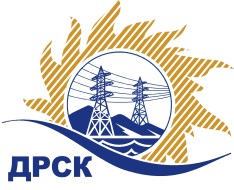 Акционерное Общество«Дальневосточная распределительная сетевая  компания»ПРОТОКОЛ № 4/УР-РЗакупочной комиссии по рассмотрению заявок открытого электронного запроса предложений на право заключения договора на выполнение работ«Чистка просеки ВЛ-35 кВ Огоджа-Софийск, филиал АЭС» для нужд филиала АО «ДРСК» «Амурские электрические сети»  (закупка 32 раздела 1.1. ГКПЗ 2018 г.)ПРИСУТСТВОВАЛИ: члены постоянно действующей Закупочной комиссии АО «ДРСК»  1-го уровня.ВОПРОСЫ, ВЫНОСИМЫЕ НА РАССМОТРЕНИЕ ЗАКУПОЧНОЙ КОМИССИИ: О  рассмотрении результатов оценки заявок Участников.О признании заявок соответствующими условиям Документации о закупке.О предварительной ранжировке заявок.О проведении переторжкиРЕШИЛИ:По вопросу № 1Признать объем полученной информации достаточным для принятия решения.Утвердить цены, полученные на процедуре вскрытия конвертов с предложениями участников открытого запроса предложений.По вопросу № 2Признать заявку ООО «ПромЭлектроСтрой»  г. Свободный соответствующей условиям закупки.Признать заявки ООО "ВОСТОЧНАЯ СТРОИТЕЛЬНАЯ КОМПАНИЯ" г. Благовещенск, ООО "ЭНЕРГОСИСТЕМА АМУР" г. Благовещенск соответствующими условиям закупки с отлагательными условиями в соответствии с пунктом 2.10.11 Документации о закупке и принять их к дальнейшему рассмотрению.По вопросу № 3Утвердить предварительную ранжировку предложений Участников:По вопросу № 4:Провести переторжку. Допустить к участию в переторжке предложения следующих участников: ООО «ПромЭлектроСтрой»  г. Свободный, ООО "ВОСТОЧНАЯ СТРОИТЕЛЬНАЯ КОМПАНИЯ" г. Благовещенск, ООО "ЭНЕРГОСИСТЕМА АМУР" г. Благовещенск.  Определить форму переторжки: заочная.Назначить переторжку на 12.12.2017 в 10:00 час. (благовещенского времени).Место проведения переторжки: электронная торговая площадка https://rushydro.roseltorg.ru  Предложить ООО "ВОСТОЧНАЯ СТРОИТЕЛЬНАЯ КОМПАНИЯ" г. Благовещенск, ООО "ЭНЕРГОСИСТЕМА АМУР" г. Благовещенск устранить при подаче ими новых цен на переторжку замечания к их ценовым предложениям, выявленные по результатам проведенной экспертизы. В случае неисполнения этого условия в рамках переторжки, Закупочная комиссия оставляет за собой право отклонить заявки после переторжки (п. 2.10.11 Документации о закупке);Секретарю Закупочной комиссии уведомить участников, приглашенных к участию в переторжке, о принятом комиссией решении, а также направить в адрес участников ООО "ВОСТОЧНАЯ СТРОИТЕЛЬНАЯ КОМПАНИЯ" г. Благовещенск, ООО"ЭНЕРГОСИСТЕМА АМУР" г. Благовещенск замечания, выявленные по результатам проведенной экспертизы.Секретарь Закупочной комиссии  1 уровня АО «ДРСК»                                                  ____________________       М.Г.ЕлисееваЧувашова О.В.(416-2) 397-242г. Благовещенск         «08» декабря  2017№ п/пПорядковый номер заявкиНаименование участникаЗаявка без НДСЗаявка с НДССтавка НДС11ООО "ВОСТОЧНАЯ СТРОИТЕЛЬНАЯ КОМПАНИЯ" 
ИНН/КПП 2801190389/280101001 
ОГРН 11328010099012 200 000.002 596 000.0018%22ООО "ЭНЕРГОСИСТЕМА АМУР" 
ИНН/КПП 2801196670/280101001 
ОГРН 11428010051482 212 000.002 610 160.0018%33ООО «ПромЭлектроСтрой» 
ИНН/КПП 2807015739/280701001 
ОГРН 11028070005592 212 000.002 610 160.0018%Место в предварительной ранжировкеНаименование участника и его адресЦена заявки  на участие в закупке без НДС, руб.Цена заявки  на участие в закупке с НДС, руб.Предварительная оценка предпочтительности заявок1 местоООО "ВОСТОЧНАЯ СТРОИТЕЛЬНАЯ КОМПАНИЯ" 
ИНН/КПП 2801190389/280101001 
ОГРН 11328010099012 200 000.002 596 000.000,442 местоООО "ЭНЕРГОСИСТЕМА АМУР" 
ИНН/КПП 2801196670/280101001 
ОГРН 11428010051482 212 000.002 610 160.000,333 местоООО «ПромЭлектроСтрой» 
ИНН/КПП 2807015739/280701001 
ОГРН 11028070005592 212 000.002 610 160.000,33